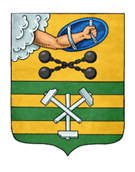 ПЕТРОЗАВОДСКИЙ ГОРОДСКОЙ СОВЕТ27 сессия 29 созываРЕШЕНИЕот 14 июня 2024 г. № 29/27-406О награждении Почетной грамотой Петрозаводского городского Совета Горанского О.А.В соответствии с пунктом 7 Положения о Почетной грамоте Петрозаводского городского Совета», утвержденного Решением Петрозаводского городского Совета от 16.12.2022 № 29/14-200, на основании ходатайства Председателя Петрозаводского городского Совета Петрозаводский городской СоветРЕШИЛ:Наградить Почетной грамотой Петрозаводского городского Совета Горанского Олега Анатольевича, заведующего рентгенорадиологическим отделением – врача-рентгенолога Государственного бюджетного учреждения здравоохранения Республики Карелия «Республиканская больница 
им. В.А. Баранова», за добросовестный труд в системе здравоохранения, высокопрофессиональное исполнение должностных обязанностей, участие 
в организации мероприятий по радиационной безопасности и личный вклад 
в профилактику и охрану здоровья населения Петрозаводского городского округа.ПредседательПетрозаводского городского Совета                                             Н.И. Дрейзис